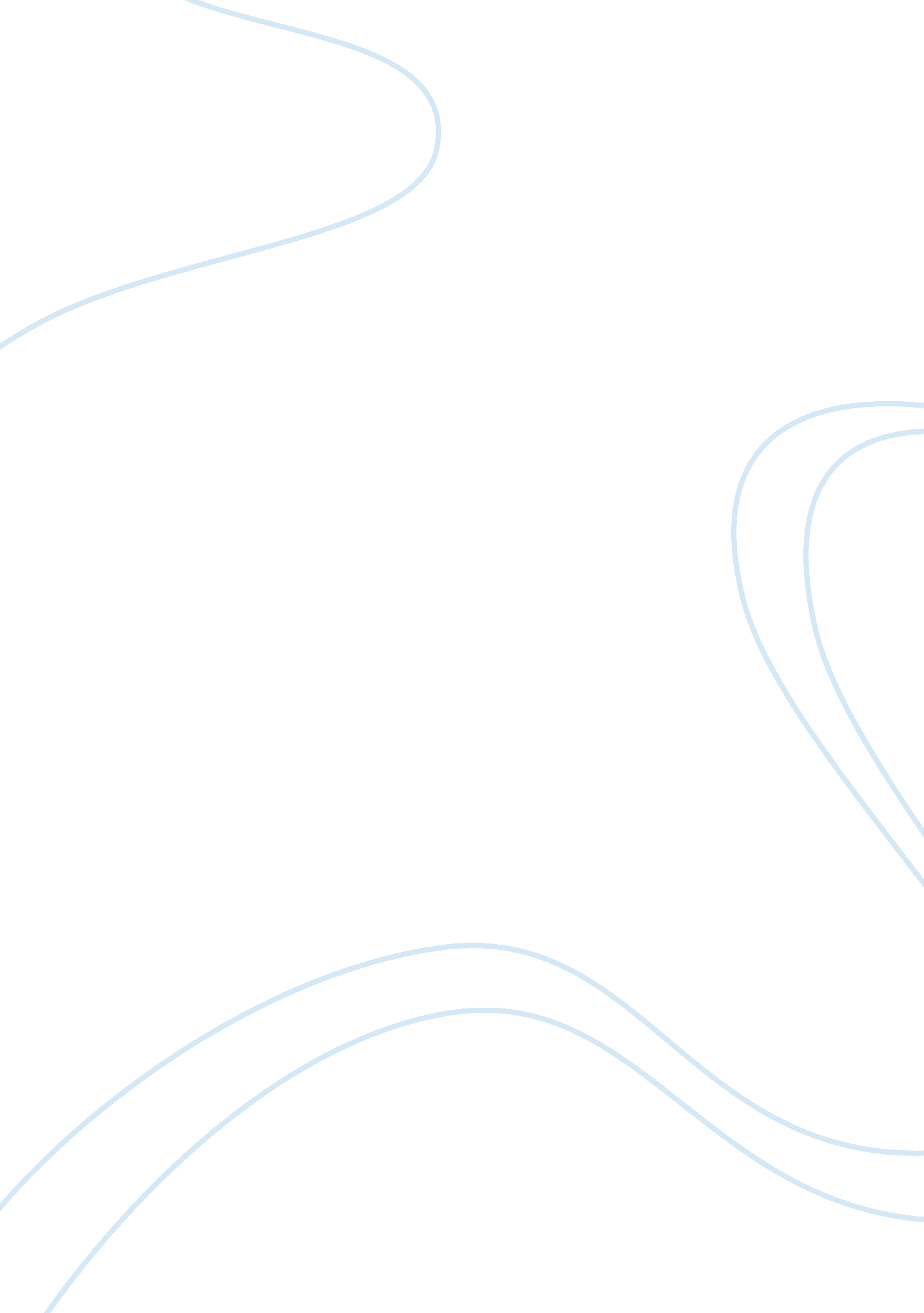 Analysis of muller's physics for future presidents essay exampleEnvironment, Disaster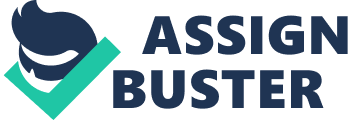 The author is careful to provide the definitions of the various forms of energy and power, and the economics involved in the application of these energies. The second part of the book discusses liquid hydrogen and gasoline and how it is connected to the energy found in food. The author further touches on the dangers that may be potentially found in radiation, and its purpose to increase the irrational fear in the public. The content and the discussions try to avoid simplifying the issues, which are complex, but clearly indicate the harmful effects of the nuclear radiation. The author claims that the president, whether anti-nuke or pro-nuke, will receive various arguments concerning the nuclear energy. 
There are so many incidents such as the BP oilrig explosion, the Fukushima near meltdown, the many Middle East upheavals and the global warming effects, which tell both the leaders and the civilians on the rising threat due to most forms of energy. All other factors aside, the procurement of these forms of energy controls most of a country’s economy, and its foreign policy. Though most countries do not understand this issue of energy, there is a great chance of extreme damage to life and property as well as an increase in global insecurity. The author ties to challenge his readers to find out whether other safe and clean sources of power such as wind energy and solar energy are viable. 
Research shows that certain areas in Pennsylvania have natural gas deposits, which may be false and may lead to more issues and problems rather than bring solutions. The environment and human life should be priorities concerning energy and power sourcing. The public on such issues as the energy and power source and its use and global warming are usually accompanied with misinformation and wrong interpretation. The US economy highly relies on the abundant and cheap fossil fuels, which include the global oil supply that has several hundred years shelf life. There is a great disadvantage to using these fossil fuels, which is global warming, which affects the environment. 
In conclusion, the author aims to create awareness concerning the energy sources and its effects to human life and the environment. Everyone should understand fully the repercussions of encouraging nuclear power, global warming, and if there are better, viable alternatives to using nuclear energy such as fossil fuels, which the government should support and nurture. These are some of the issues, which face the country in the near future, and all citizens should be well informed before electing the future president of an influential and powerful country. Muller is well informed and urges other civilians to read beyond the headlines and make conscious decisions, which will affect them foe years to come. Work Cited: Muller, R. Physics for Future Presidents: The Science Behind the Headlines. New York: W. W. Norton & Co, 2008. Print. 